Independent Novels – 112 English “No matter how busy you may think you are, you must find time for reading, or surrender yourself to self-chosen ignorance.”Why read?  Well there are nine reasons…Reading is rewarding Reading builds a mature vocabularyReading makes you a better readerReading is ‘hard’ and ‘hard’ is necessaryReading makes you smarterReading prepares you for the world of workReading well is finically rewardingReading opens the door to college and beyondReading arms you against oppression As such, we are going to be reading, A LOT, in this class.  In fact, we are going to set aside 15% of our weekly classes to do so.  Every Wednesday you will be expected to bring your approved Independent Novel to class.  You will read approximately 45 minutes, given that we have a full 5 day week. You will be reading three (3) Independent Novels over the course of this year.  Your novel choices will have to respect the following categories – Free Choice, Non-Fiction, and Classic. You will be expected to have each novel read by a pre-determined date (see below).  On those days you will be selecting an Independent Novel assignment (a book talk or one-pager), to prove that you read each book.Tentative Novel Due Dates: Novel #1 (Free Choice) - Due October 23rd Novel #2 (Non-Fiction) – Due December 11th Novel #3 (Classic) – Due May 13th  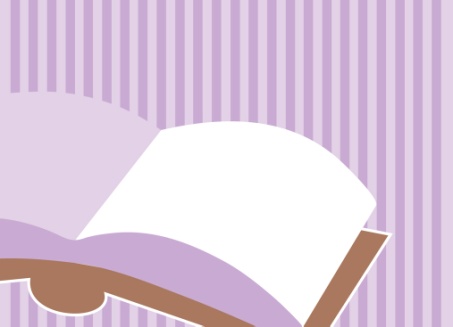 ENJOY!